                  TEZ KONUSU ONAY FORMU (V.3)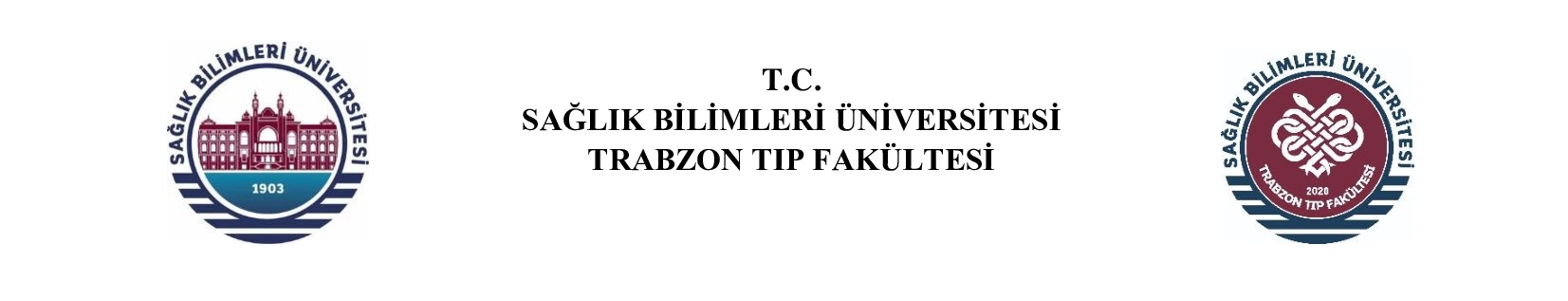 Tez konusu onay formu açıklamalar:*Araştırma/Tez Konusu (Study Title): Araştırmayı yeterince tanımlayıcı olmalı. Yapılacak çalışmanın tanımlayıcı özellikleri yer almalıdır.1-Araştırma sorusu (Research problem): Araştırmanın yapılmasına neden olacak soru cümlesi yazılmalıdır. Sorular “neden ve nasıl” içermelidir, hedefe odaklanmış ve özgün olmalıdır. Soru basit bir evet/hayır ile açıklanamamalıdır.2-Arka Plan ve Gerekçe (Background/rationale): Araştırma sorusuna yönelik özet literatür bilgisi ve bu araştırmanın yapılmasını haklı kılacak gerekçe yazılmalıdır.3-Araştırma amacı (Objectives): Spesifik amaçlar ve ve hedefler belirlenmelidir. Bunlar tanımlama, karşılaştırma, uyum/benzerlik kontrolü yapmak, ilişkileri açıklamak veya benzeri amaçlar olabilir. Amaçlar bu gibi kelimelerle bitirilmelidir.4-Hipotez (Hypothesis): Araştırma sorusuna varsayım önermesidir. Araştırmada doğruluğu test edilecektir. Bir varsayım içermeli, probleme çözüm önermeli, deney ve gözlemlere sınanmaya açık olmalı, eldeki verilerle uyumlu ve bunları açıklayıcı olmalıdır. Yeni gerçeklerin ön görüsüne olanak sağlamalıdır. 5-Araştırma türü/tasarım (Study Design): Gözlemsel/deneysel, tanımlayıcı/analitik, vaka serisi/kohort/olgu-kontrol/kesitsel, kontrollü/kontrolsüz, randomize/randomize olmayan, prospektif/retrospektif vb. araştırma türü tanımlanmalıdır.6- Çalışmanın yeri (Study Setting/ Location): Araştırmanın yapıldığı yer yazılmalıdır. Hastane tabanlı/toplum tabanlı, tek merkez/çok merkez, laboratuvar çalışması gibi. 7-Çalışmaya katılanlar/denekler (Study Population): Üzerinde araştırma yapılacak deney ve kontrol gruplarının özellikleri, nereden bulunacakları, nasıl seçilecekleri belirtilmelidir. Gruplar yapılacaksa grupların eşleştirilme ve seçim kriterlerini belirtiniz. Keza dahil edilme ve hariç tutulma kriterleri yazılmalıdır. 8-Araştırmanın birincil ve ikincil sonuç değişkenleri (Primary and Secendary Outcome): Birincil sonuç değişkeni araştırma sorusuna cevap aranılacak, sonuç göstergesidir/ölçüttür. Bu aynı zamanda örnek/popülasyon büyüklüğü, güç hesabı ve hipotezi test etmede kullanılacaktır. Bir adet veya en fazla iki adet önceden belirlenmiş olmalıdır. Birincil sonuç değişkeni çeşitli şekillerde ölçülebilir. Örnek: iki seçenekli değişken (caesarean/no caesarean, blood loss ≥500mL/blood loss <500mL); sürekli değişken (e.g. weight - kg, blood loss - mL); skor (pain - mild, moderate, severe); olayın ortaya çıkışı (survival), and sayılar (number of infections, number of events occurring). Daha sonra ikincil sonuç değişkenleri yazılmalıdır. İkincil sonuç değişkeni, birincil sonuç değişkenleri içinde gruplanmış unsurlardan biri olabilir ya da tamamlayıcı bilgi sağlayabilecek bir başka değişken olabilir.9-Araştırma Süreçleri (Study procedures): Araştırmanın nasıl olacağı, aşama aşama belirtilmelidir. Katılımcıların çalışmaya alınma yöntemi, grupların oluşturulması, randomizasyon yapılıp yapılmayacağı, randomizasyon yapılacak ise detaylı açıklaması yazılmalıdır. Katılımcılara/deneklere hangi müdahalelerin, incelemelerin ve testlerin yapılacağı, tam anlaşılır detayda belirtilmelidir. Araştırmanın birincil ve ikincil sonuç değişkenlerini ölçmek için hangi araçların (anket formları, tıbbi cihazlar, göstergeler, skalalar, vb.) kullanılacağı açık bir şekilde belirtilmeli ve bu araçların geçerliliği (validity) hakkında bilgi verilmelidir. 10-Örnek büyüklüğü ve istatistiksel güç (Sample size and statistical power): Araştırmada örnek büyüklüğü hesaplanmalıdır. Örnek büyüklüğü, kabul edilen bir istatistiksel güçte, hipotezin test edilmesi için gerekli asgari sayıdır.11- İstatistiksel yöntemler (Statistical methods): Araştırma sorusu cevaplandırılmalı, hipotez test edilmeli ve değerlendirmeler için kullanılacak istatistiksel yöntemler belirtilmelidir.12-Etik Öngörü (Ethical Considerations): Araştırmanın Helsinki deklarasyonu, İyi Klinik Uygulama (Good Clinical Practice) ilkelerine uygunluğu ve denek araştırma etik kuralları ile çelişmeyeceği belirtilmelidir.13- Anahtar kelimeler (Key words): MesH (Medical Subject Heading) uyumlu olmalıdır. En az 3, en fazla 5 kelimeden oluşmalıdır.Uzmanlık Öğrencisinin Adı Soyadı:E-Posta:Uzmanlık Dalı:Eğitim Kurumu:Uzmanlık Eğitimine Başlama Tarihi:Uzmanlık Eğitimini Bitirme Tarihi:Program YöneticisininAdı Soyadı: *Tez DanışmanınınAdı Soyadı:Ünvanı: Uzmanlık Dalı:Telefon:E-Posta:*Araştırma/Tez Konusu (Study Title)1-Araştırma Sorusu (Research problem)2-Arka Plan ve Gerekçe (Background/rationale)3-Araştırma amacı (Objectives)4-Hipotez (Hypothesis)5-Araştırma türü/tasarım (Study Design)6- Araştırma yeri (Study Setting/ Location)7- Araştırmaya katılanlar/denekler (Study Population)8- Araştırmanın birincil ve ikincil sonuç değişkenleri (Primary and Secondary Outcome)9- Araştırma Süreçleri (Study procedures)10-Örnek büyüklüğü ve istatistiksel güç (Sample size and statistical power)11- İstatistiksel yöntemler (Statistical methods)12-Etik Öngörü (Ethical Considerations)13- Anahtar kelimeler (Key words) 